ПриложениеЛист 1Стартовала акция «Каникулы без дыма и огня»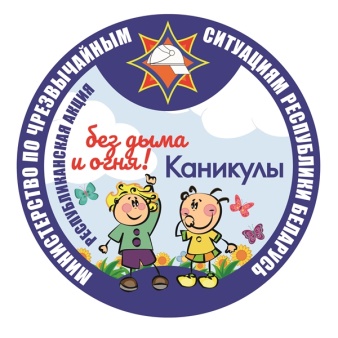 С целью предупреждения пожаров, других чрезвычайных ситуаций и гибели людей от них в период с июня по август текущего года в пришкольнх оздоровительных лагерях учреждений образования пройдет республиканская акция «Каникулы без дыма и огня». Работники МЧС в работе с детьми будут использовать как уже отработанные, так и новые формы работы. Мероприятия в школах будут носить характер «проведи день с МЧС».В процессе проведения мероприятий спасатели напомнят  детям, как важно знать и уметь предотвратить пожар, а также ликвидировать его, если он все же произошел. Будут предложены различные формы работы: подвижные конкурсы и игры, логические задания. Традиционно, сильнейшие по итогам мероприятий не останутся без заслуженных подарков от МЧС.Спасатели напоминают, что небрежное отношение к собственной безопасности может стать причиной травматизма. Уважаемые взрослые! Именно от вашей внимательности и опыта зависит не только здоровье и ум детей, но порой и целая жизнь. Научите ребенка правилам поведения при пожаре, выучите вместе с ним телефоны экстренных служб, объясните, как нужно эвакуироваться в случае чрезвычайной ситуации.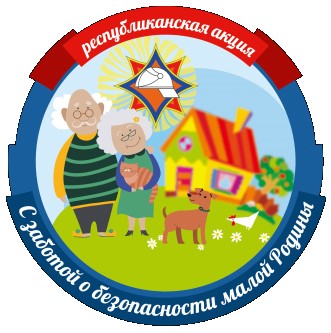 С заботой о безопасности малой родины.С целью предупреждения пожаров, других чрезвычайных ситуаций и гибели людей от них в июле-августе и сентябре-октябре пройдет акция «С заботой о безопасности малой родины». Эта акция в этом году пройдет в третий раз. Целевая аудитория, на которую направлена акция – пожилые граждане, которые по статистике МЧС чаще всего попадают в чрезвычайные ситуации.Пенсионерам предложат поучаствовать в смотре-конкурсе на лучшее оформление приусадебного участка «Ландшафтный дизайн МЧС», будут напоминать о безопасности по маршрутам движения автомагазинов, направят «безопасную корреспонденцию».Подобные мероприятия, как уверены работники МЧС, помогут привлечь внимание пенсионеров к вопросу собственной безопасности, а значит – и повысить уровень пожарной безопасности.Будьте осторожны с огнем. Не используйте неисправные электрические и отопительные приборы. Не позволяйте малышам играть со спичками.Меры безопасности при купании от спасателейНаступил долгожданный купальный сезон. Сотни жителей устремляются в выходные дни поближе к воде. Свежий воздух, солнце, купание не только доставляют удовольствие, но и служат хорошим средством закаливания организма. Вместе с этим вода регулярно уносит жизни.Лист 2По данным ОСВОДа за 5 месяцев 2021 года на водоемах Витебской области утонули 14 человек, в т.ч. 1 ребенок,  за аналогичный период прошлого года утонуло 25 человек.Чтобы отдых на воде был действительно безопасным, необходимо соблюдать следующие меры безопасности при купании:- воздержитесь от купания в неизвестных и не предназначенных для этой цели водоемах, если нет поблизости оборудованного пляжа, надо выбрать безопасное место для купания с твёрдым песчаным, не засоренным дном, постепенным уклоном;- избегайте купания в одиночку;- нельзя входить в воду в состоянии алкогольного опьянения, так как спиртное блокирует сосудосужающий и сосудорасширяющий центр головного мозга;- никогда не прыгайте в воду в местах, не оборудованных специально: можно удариться головой о дно, камень или другой предмет, легко потерять сознание, нанести себе травму и погибнуть;- не разрешается нырять с мостов, причалов, пристаней, подплывать к близко проходящим лодкам, катерам и судам;- запрещается плавать на надувных матрасах, автомобильных камерах (особенно, если не умеете плавать). Ветром или течением их может отнести очень далеко от берега, а волной – захлестнуть, из них может выйти воздух, и они потеряют плавучесть;- не допускайте грубых шалостей в воде: подныривать под купающихся, хватать их за ноги, «топить», подавать ложные сигналы о помощи и т.п.;- не заплывайте за ограничительные знаки, т.к. они ограничивают акваторию с проверенным дном, определенной глубиной, там гарантировано отсутствие водоворотов и т.д. Не надо отплывать далеко от берега или переплывать водоем на спор. Доказать свое умение плавать можно, проплыв несколько раз одну и ту же дистанцию вблизи берега;- не оставляйте детей у воды без присмотра.О пожаре дачного дома и хозяйственных построек в Шумилинском районе02.06.2021 г. в 10-32 в службу «101» поступило сообщение о загорании сарая по ул. Колхозной в д. Язвино Светлосельского С/с Шумилинского района. По прибытии к месту вызова подразделений МЧС наблюдалось открытое горение дома и двух сараев.Хозяин дома,1956 г.р., на момент возникновения пожара находился на улице. В результате пожара в доме повреждены кровля, потолочное перекрытие, стены, в 1-м сарае уничтожены кровля, потолочное перекрытие, повреждены стены, во 2-м сарае повреждены кровля, потолочное перекрытие, стены. Пострадавших нет.Причина пожара устанавливается. Рассматриваемая версия причины возникновения пожара – неосторожное обращение с огнем хозяина дома.МЧС напоминает, что избежать пожара можно при строгом соблюдении элементарных правил пожарной безопасности. Обнаружив пожар, примите меры Лист 3по его тушению. Если невозможно потушить его своими силами, сообщите о пожаре в службу МЧС по телефону - «101».Проект международной технической помощи Латвия-Литва-Беларусь 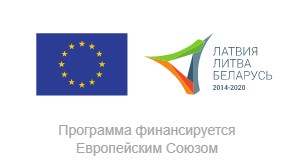 в действииВ текущем году продолжена работа в рамках проекта международной технической помощи программы Латвия-Литва-Беларусь LLB-1-092 «Совершенствование трансграничного сотрудничества в области предотвращения наводнений, борьбы с наводнениями и уменьшение загрязнения окружающей среды». Среди граждан при выступлении в трудовых коллективах, а также при проведении пожарно-профилактической работы ведется распространение специфических наглядно-изобразительных и информационных материалов.На сегодняшний день серьезных случаев осложнения с паводковой ситуацией на территории области не зарегистрировано, однако вместе с тем работниками Шумилинского районного отдела по чрезвычайным ситуациям и иными субъектами хозяйствования ежегодно проводятся различные мероприятия, направленные на предотвращение ущерба постройкам, имуществу граждан и организаций.Ежегодно заинтересованными службами района прорабатывается комплекс мероприятий по предупреждению и ликвидации данного гидрологически-опасного явления.Целью вышеуказанного проекта является повышение экологической безопасности в регионе, поскольку улучшение навыков и возможностей для борьбы с такими стихийными бедствиями также поможет уменьшить загрязнение и общий экологический ущерб, вызываемый наводнениями.Также спасатели напоминают, что в случае возникновения пожара, либо иной чрезвычайной ситуации звонить по телефону 101 или 112.Что НЕЛЬЗЯ ДЕЛАТЬ при пожаре квартире:-бороться с пламенем самостоятельно, не вызвав спасателей-пожарных (если вы не справились с огнем в течение нескольких секунд, его распространение приведет к большому пожару)- пытаться выйти через задымленный коридор или лестницу: дым очень токсичен, горячий воздух может обжечь легкие- спускаться по водосточным трубам, или с помощью простыней и веревок- прыгать из окон.Отдых детей летомЛето - это отпуск у взрослых и долгожданные каникулы у детей. Поэтому отправляя детей в деревню или на  дачу, еще раз напомните им об опасности игр со спичками, храните их в недоступных для детей местах, не разрешайте пользоваться Лист 4газовыми приорами, повторите с ребенком номера телефонов экстренней служб.Дорогие взрослые, если вам предстоит длительное строительство или ремонт, оградите опасные участки. Инструменты и материалы убирайте в недоступные для детей места, доставая их по мере необходимости. Объясняйте детям, что игры на стройке небезопасны.И еще один совет - не отпускайте ребенка купаться одного, всегда контролируйте ситуацию. Будьте вдвойне бдительны, если чадо плавает с надувным кругом. Не позволяйте ребенку купаться больше 10 минут, нырять в незнакомых местах, баловаться на воде.Деревня - это не только отдых, но и уход за садом и огородом. Если вы обработали овощи химикатами, то обязательно обезопасьте территорию каким либо ограждением и доходчиво объясните ребенку, что заходить туда строго- настрого запрещено, а тем более срывать и пробовать на вкус все то, что зеленеет, желтеет или краснеет на огороде.Уберите лекарства и химические вещества, необходимые как для сада-огорода, так и для бытовых: нужд, в недоступные для ребенка места. Позаботьтесь о том, чтобы на участке не было ядовитых растений. Если недалеко находится лес, покажите и расскажите ребенку, какие растения и ягоды нельзя трогать и тем более их кушать.Но, не смотря на рекомендации и советы МЧС, не превращайте каникулы своих детей в одно сплошное «нельзя», просто будьте бдительны и смотрите в оба.        Несколько дополнительных советов для родителей:не подпускайте детей к мангалу во время жарки шашлыков. Это может закончиться серьезными ожогами;все емкости с жидкостью, расположенные на территории дачи или частного подворья должны быть надежно закрыты:тяжелые и острые инструменты (грабли, лопаты, лестница) прячьте подальшеот ребенка;следите, где с кеч и во что играет ваш ребенок;напомните  ребенку правила  дорожного движения и оговорите с ним, где он будет кататься на велосипеде.Стартовала акция «Летний патруль»Министерство по чрезвычайным ситуациям и Белорусский республиканский союз молодежи объявили о проведении традиционной совместной акции «Летний патруль».Акция, которая проходит в июне-августе, направлена на предупреждение чрезвычайных ситуаций природного и техногенного характера, пропаганду знаний в области безопасности жизнедеятельности, участие молодежи в профилактической работе. Работники подразделений МЧС совместно с активистами Белорусской молодёжной общественной организации спасателей-пожарных проводят мероприятия, направленные на предупреждение пожаров, гибели от них людей, несчастных случаев на водах. Организованы рейды в леса и на торфяники. Запланировано патрулирование в официально установленных местах для купания и отдыха граждан у береговой линии водоемов.Лист 5Важный элемент акции - обучение граждан основам безопасности жизнедеятельности через распространение наглядно-изобразительной продукции, проведение лекций, открытых диалогов. Акция проводится в рамках реализации соглашения между МЧС и БРСМ о сотрудничестве. Организаторы проекта уверены, что «Летний патруль» будет способствовать повышению уровня культуры безопасности жизнедеятельности среди всех возрастных групп населения, в первую очередь детей и молодежи. Проект направлен на сокращение количества пожаров на территории республики, уменьшение несчастных случаев на воде и при эксплуатации водного транспорта. Спасатели надеются, что летний патруль с пользой проведет время в местах купания и отдыха граждан, а слова о погибших на воде и правилах безопасного поведения, заставят задуматься и не оставят равнодушными присутствующих.Безопасности подростков у водоёмов.Особый акцент хочется сделать на безопасности подростков у водоёмов. Они порой ведут себя слишком беспечно, самоуверенно, бегают и балуются у воды, не чувствуя никакой опасности. Родители должны понимать, что, сколько бы не было лет ребенку, будь он дошкольником или учащимся, он не должен находиться у воды без присмотра взрослых. И именно родители обязаны поговорить с детьми обо всем, что может произойти, предупредить об опасности и объяснить последствия:Несчастный случай произошел 23 июня на реке Суходровка в Витебской области. Компания детей купалась на реке без присмотра взрослых, где восьмиклассница была из них старшая. Внезапно 8-летний мальчик начал тонуть и девочка кинулась ему на помощь. Она спасла парня, а сама выбраться не смогла. Дети на берегу испугались и побежали в деревню за взрослыми. Отец утонувшей девочки побежал спасать дочь, а сосед поехал в врачебную амбулаторию и привез двух врачей. До прибытия скорой медицинской помощи врачи проводили реанимационные мероприятия. Девочку спасти не удалось.11 июля в реке Ипуть возле агрогородка Улуковье Гомельского р-на утонул10-летний мальчик. Жительница Жлобина приехала с двумя детьми к знакомому в деревню под Гомелем. Мужчина предложил прогуляться к реке Ипуть. 10-летний мальчик спустился к реке, вместе с ним пошла его 8-летняя сестра. Когда девочка рассказала, что ее брат тонет, знакомый матери максимально глубоко зашел в воду, но дотянуться до тонущего ребенка не смог. Участок берега не был оборудован для купания. Тело мальчика достал из воды прибывший работник ОСВОДа. Позже стало известно, что ни мужчина, ни мальчик, ни его мать не умели плавать. В Лепеле подросток получил серьезные травмы во время пляжного отдыха. Происшествие случилось 24 июля. Компания из четырех несовершеннолетних отдыхала на берегу реки Улла. Парень, которому в этот день исполнилось 15 лет, решил нырнуть в реку с обрыва. Не рассчитав свои силы, молодой человек ударился о песчаный берег реки. Рыбачивший неподалеку очевидец вызвал скорую медицинскую помощь. Подросток был срочно госпитализирован. Лист 628 июля на Щаре в Слониме утонул 13-летний подросток. События развивались следующим образом. На реке в городской черте отдыхали несколько ребят. Один из них прыгнул в воду, а после, оступившись, оказался на глубине. Друзья сначала пытались сами помочь, а затем обратились к проплывающим мимо байдарочникам. Они и помогли вытащить тело из воды: спасти подростка не удалось. Важно! Правила для родителей:- не отпускайте ребёнка на пляж одного;- не упускайте его из виду, когда он плавает (не стоит полагаться на то, что ребёнок уже большой и отлично плавает);- выбирайте оборудованный пляж, ведь там дежурят спасатели.Малолетние дети у воды без присмотра.Самое главное, о чем должны помнить родители – дети не должны находиться у воды без присмотра. Это правило, которому все взрослые обязаны неукоснительно следовать. К сожалению, зачастую на воде тонут малолетние дети, оставленные без присмотра взрослых:26 июля стал роковым для 10-летнего ребенка из д. Антонова Буда Белыничского р-на Могилевской области. Мальчик пошел с четырьмя приятелями рыбачить на берег водоема. Это был пожарный водоем, заросший камышами. Дети ловили рыбы с берега. Когда стало жарко, решили искупаться. Кто-то плескался у берега, а 4-классник отошел дальше. По словам детей, они видели, как мальчик стоял в воде по шею, потом отвлеклись и ребенок пропал из виду. Дети вызвали спасателей. Утонувшего мальчика нашли в 10 метрах от берега. 29 июня отдых на Немане чуть не закончился трагедией для мамы и ее 9-летней дочери. Девочка вместе с мамой отдыхала в зоне отдыха в районе спасательной станции Лососно. Малышка плавала на надувном круге. В какой-то момент девочка упустила надувной круг, потянулась за ним, оказалась на глубине и стала тонуть. Барахтающегося ребенка заметили сотрудники спасательной станции. Девочку достали из воды и передали маме. Еще один случай произошел на озере Юбилейном в Гродно 30 июня. Там на тонущую 7-летнюю девочку первым обратил внимание отдыхающий рядом подросток. Он достал ребенка из воды, а подоспевшие спасатели провели реанимационные мероприятия. Юного героя наградили. Опасность, в особенности для маленького ребенка, представляют не только крупные водоёмы, но и декоративные пруды, и даже ёмкости с водой. Только родители, которые знают о возможных опасностях и воспринимают их всерьез, какими бы редкими и невероятными они не казались, смогут уберечь своего ребёнка от беды. Находясь с детьми у воды бдительность нельзя терять ни на минуту.24 августа в Брестском районе утонул 5-летний ребенок в декоративном водоеме. С 23 августа ребенок гостил у бабушки, которая поехала 24 августа в Брест, оставив внука со своей 16-летней дочерью. Когда мальчик играл во дворе, его тетя находилась в доме. Выйдя во двор, девушка обнаружила малолетнего в Лист 7водоеме без признаков жизни и вызвала бригаду скорой помощи. Прибывшие медики констатировали смерть ребенка. Несчастный случай произошел днем 17 июня в Червенском районе. Мама с годовалым ребенком были во дворе частного дома у родственников. Женщина на несколько минут отвлеклась на разговор по мобильному телефону и упустила дочь из виду. В это время девочка упала головой вниз в бочку с дождевой водой. После реанимационных мероприятий ребенка госпитализировали в крайне тяжелом состоянии. Важно! Не упускайте из виду детей, играющих у водоёмов. Лучше всего, если ребёнок будет играть на воде со взрослыми - только так можно полностью быть уверенными в его безопасности. Если вы не участвуете в играх, следите, чтобы ребёнок был в пределах вашей видимости.Уважаемые родители! Лето замечательное время для отдыха, позитивных эмоций, ярких впечатлений. Но это и самый травмоопасный период для детей. Поэтому сделайте все, чтобы уберечь своего ребенка от неприятностей. Постарайтесь максимально обезопасить ваш отдых, будьте рядом со своими детьми и берегите их.О соблюдении правил пожарной безопасности при заготовке и хранении грубых кормовВ хозяйствах Шумилинского района началась заготовка грубых кормов. Много сил и средств затрачивается по их заготовке, но зачастую эти затраты за несколько минут или часов уничтожаются огнем, кроме этого скот на зимний период остается без корма.Как показывает статистика, работники не уделяют должного внимания вопросам пожарной безопасности, как при заготовке грубых кормов, так и при его складировании и хранении. Как порой становится обидно за время и силы, потрачены впустую.Во избежание пожаров нужно уделить особое внимание вопросам пожарной безопасности.Водитель автомобильного транспортного средства с двигателем внутреннего сгорания, занятый на уборке, транспортировке и заготовке зерновых и грубых кормов, должен своевременно очищать поверхность двигателя, коллектора, выхлопной трубы, искрогасителя от пыли, нагара. Применение огня для выжигания пыли не допускается.Склады грубых кормов на территории производственно-хозяйственного комплекса необходимо располагать на специально отведенной площадке, опаханной полосой шириной не менее 3 метров, на расстоянии 15 метров от скирд, стогов, копен (далее – скирда), а каждая отдельная скирда должна иметь защитные полосы на расстоянии 5 метров от ее основания. Разрывы между отдельными штабелями, навесами или скирдами должны быть не менее 20 метров.Штабеля, навесы и скирды допускается размещать попарно, при этом разрывы между штабелями, навесами и скирдами в одной паре должны составлять не менее 6 метров, между соседними парами – не менее 30 метров. В разрывах Лист 8между двумя парами скирд должна быть пропахана полоса шириной не менее 4 метров.Противопожарные разрывы между кварталами (20 скирд или штабелей) должны быть не менее 100 метров. Расстояние от скирд, навесов и штабелей грубых кормов до линии электропередачи должно быть не менее 15 метров, до дорог – 20 метров, до зданий, сооружений – не менее 50 метров, до границ лесного массива – не менее 100 метров. Необходимо своевременно очищать от намотавшейся соломистой массы битеры, соломонабиватели, транспортеры, подборщики, шнеки, другие вращающиеся детали и узлы комбайнов, уборочных машин.На торфяниках сельскохозяйственного использования размещение заправочных пунктов, площадок для ремонта и стоянки техники не допускается.Техники должны быть укомплектованы первичными средствами пожаротушения в полном объеме.Процесс складирования грубых кормов должен сопровождаться проведением замеров температурно-влажностных показателей. Влажность грубых кормов необходимо определять с помощью влагомеров с погрешностью не более 1 процента при влажности до 18 процентов на стадии закладки сена. Не допускается складировать, укладывать в скирды, штабеля, склады грубые корма с повышенной влажностью. При влажности грубых кормов более 17 процентов должна проводиться их досушка. В течение 60 дней с момента закладки необходимо осуществлять ежедневный температурный контроль сложенных грубых кормов с регистрацией даты, времени, места замера и температуры в специальном журнале.